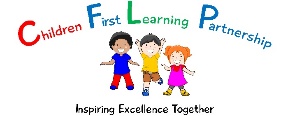 Debts Policy for schools within the Children First Learning Partnership(Version 2)Debts PolicyBad Debt Policy The Children First Learning Partnership has adopted a minimum debt policy relating to school meal services and Extended Services (Morning/After School Clubs and paid Nursery provision). These services are no different to any other business and if debts are incurred then the school budget has to pay for them. This means that money which should be spent on the children’s education is used to pay for debts incurred. We request that all parents/carers and staff give this policy their full support.The Free School Meal (FSM) system is available for parents who are in receipt of certain state benefits. If a parent/carer thinks they may qualify for FSM entitlement, they should contact the school office for further details. This allowance is a statutory right and it is important that parents use it if they qualify. Their child will then have a right to a free school meal each day. All pupils in years Reception, 1 and 2 are currently automatically entitled to a Free School Meal.It is very time consuming for the office staff to continually chase for money, by letter, phone call or in person. It is also embarrassing for all concerned and occasionally it can have a negative effect on our relationships with staff and families/carers. Therefore, we will ensure that all staff are given a copy of this policy and that parents/carers are aware of this policy by: A letter to parents (Appendix 1) Reminders in our newsletter The school website A copy of the policy in our induction pack when children join the schoolPayment for School MealsParents/carers and staff must pay promptly on ParentPay for school meals. The cost of the meals will be published in the school newsletter at regular intervals. No-one will be provided with a school meal unless it is paid for, except students that are entitled to free school meals. The school will grant a debt allowance of £20. If a debt is not cleared, parents/carers must provide a packed lunch. If your account is in debt you will receive a letter requesting payment. If payment is not received, a second letter will be sent informing you of the removal of the school meals provision and thereafter you will be required to provide your child with a packed lunch until the debt is paid. The school will inform the necessary agencies that these parents/carers are not carrying out their responsibility of care by not providing food for their child at lunchtimes. It is not the responsibility of the school to provide lunch for pupils. It is the responsibility of the parent/carer to provide a meal, either a school lunch or a packed lunch.If a debt is not cleared by a member of staff, the school meal provision will be removed until full payment is made.Payment for Extended Services (Morning/After School Clubs and paid Nursery provision)Parents/carers must pay promptly on ParentPay for Morning/After School Clubs and paid Nursery provision. No-one will be provided with an Extended Service place unless the place is paid for, except for students that are entitled to receive free provision. The school will grant a debt allowance of £50. If a debt is not cleared, parents/carers will be unable to book places for Extended Services. If your account is in debt you will receive a letter requesting payment. If payment is not received, a second letter will be issued informing you of the removal of the provision. Consequences of Non Payment for ServicesIf payment of a debt is not received, the Headteacher reserves the right to issue an invoice for the debt and if this is not paid, to begin legal proceedings to recover the debt. ConclusionWe hope that by implementing this debt policy we are able to help parents/carers and staff to manage their school debts effectively, to reduce administration time and costs involved in chasing debts and to ensure that the school budget is used correctly for the education of pupils. Office Procedural Guide for Bad Debts Policy At each level of escalation the following checks must be made:Check 1: If staff, were they on duty? If pupil, is the child FSM, are the dates correct?Check 2: Is there a possibility that payments have not been credited?Check 3: Has the person/parent/carer made contact?Level 1 Indicator: An account goes into debt.Checks 1 – 3. Does this person/parent/carer normally pay on time, is this just a one-off?Action for Level 1: First letter Appendix 2Level 2 Indicator: Non-compliance.Checks 1 – 3. Action for Level 2: Send a Second Letter, Appendix 3Level 3 Indicator: The person/parent/carer consistently does not comply with any of these options.Checks 1 – 3.Action for Level 3: invoice raised and legal proceedings consideredAppendix 1- Initial letter to parents on introduction of policy Dear Parents/Carers Re: School Debt Policy Unfortunately due to an increase in the number of school meals and Extended Services (Morning/After School Clubs and paid Nursery provision) that are regularly not being paid for, we have adopted a minimum debt policy relating to school meals and Extended Services. This is to ensure that the school budget is used for the benefit of all our pupils and for the efficient running of the school. Please read the attached policy for a fuller explanation of this. The school budget has to be used to clear debt incurred by parents/carers. As a consequence, money, which should be spent on children’s education, is being used to fund unpaid meals and to provide childcare and activity clubs. I am certain that you would agree this is unfair and unacceptable. School lunches must be paid for promptly on ParentPay. Nonpayment will result in the removal of the school lunch provision, except for those that are entitled to Free School Meals. If you think you are entitled to Free School Meals, please ask at the school office for details of the application process. This allowance is a statutory right and it is important that you use it if you qualify.All pupils in years Reception, 1 and 2 are automatically entitled to a Free School Meal.If a school meal debt is not cleared, then you must provide your child with a packed lunch until the debt has been paid. Parents/carers who ignore this will be asked to bring in a packed lunch. Similarly, payment for Extended Services (Morning/After School Clubs and paid Nursery provision) must be paid for promptly on ParentPay. Again, nonpayment will result in the removal of these provisions.I am certain that by implementing this debt policy we can help parents/carers manage school meals and Extended Services money better and, at the same time, ensure that the school budget is used directly for our pupil’s education.Please do not hesitate to contact me if you have any concerns. Yours sincerely,Appendix 2- First Letter (School Meals) Parent or carer of (Pupil Name)Date: XX/XX/XXDear xxxSchool Meals provided to (Pupil Name) According to our records you have not paid school meal money for your child (pupil name) in Class: xx. As at xx/xx/xx your account is showing a debt of £xx.In order that the school’s budget is not used to clear your child’s debt please make arrangements for the outstanding school meal debt to be paid immediately. The current cost of a school meal is £xx per day or £xx per week.If you think you may qualify for Free School Meals, please contact the school office for further information.If you have any queries regarding these arrears or wish to discuss the matter further please do not hesitate to contact the school office.Yours sincerely Appendix 2- First Letter (Extended Services)Parent or carer of (Pupil Name)Date: XX/XX/XXDear xxxXXXXXX Attendance Fees for (Pupil Name)According to our records you have not paid for your child’s attendance fees at XXXXXXXX for (Month). As of today’s date, your account is showing a debt of £xx. In order that the school’s budget is not used to clear your child’s debt please make arrangements for the outstanding fees to be paid immediately. If you have any queries regarding these arrears or wish to discuss the matter further please do not hesitate to contact the school office.Yours sincerelyAppendix 3- Second Letter (School Meals) Second Letter Parent or carer of (Pupil Name) Dear xxxSchool Meals provided to (Pupil Name)I am very concerned at the current level of debt outstanding on your “School Meal” account.Despite previous correspondence the debt for xx in Class xx is still outstanding. The School’s records show that as at xx/xx/xx your account is £xx in debt. The current cost of a school meal is £xx per day or £xx per week.As the school has to fund all school meal debts from its budget it is essential that all payments are up to date so that the quality of the service provided to all pupils is maintained. As I feel sure you will appreciate that the school operates on a limited budget, to enable us to provide for the welfare of the children and for facilities at the highest level possible, strict financial control is essential.I ask you to please make arrangements to clear this debt immediately. Unfortunately, if the debt is not cleared by xxxxx a school meal will no longer be provided for your child and you must make your own arrangements for your child’s lunch. We are happy to discuss arrangements for a payment plan if this would be helpful.If you think you may qualify for Free School Meals, please contact the school office for further information.If you have any queries regarding these arrears, the method of payment or require information regarding the procedure for the payment of school meals, please contact the school office immediately so that this matter can be resolved. Yours sincerelyAppendix 3- Second Letter (Extended School) Second Letter Parent or carer of    (Pupil Name)Dear xxxXXXXXX Attendance Fees for (Pupil Name)I am very concerned at the current level of debt outstanding on your “XXXXXX Club” account. Despite previous correspondence the debt for xx in Class xx is still outstanding. The School’s records show that as at xx/xx/xx your account is £xx in debt.As the school has to fund all Extended Services from its budget it is essential that all payments are up to date so that the quality of the service provided to all pupils is maintained. As I feel sure you will appreciate that the school operates on a limited budget, to enable us to provide for the welfare of the children and for facilities at the highest level possible, strict financial control is essential.I ask you to please make arrangements to clear this debt immediately. Unfortunately, if the debt is not cleared by xxxxx we will no longer be able to offer the services of the XXXXXX Club to your child. We are happy to discuss arrangements for a payment plan if this would be helpful.If you have any queries regarding these arrears, the method of payment or require information regarding the procedure for the payment of school meals, please contact the school office immediately so that this matter can be resolved. Yours sincerelyVersion Control:VersionDateAmendmentByV221.02.2023Review dates amendedCEO